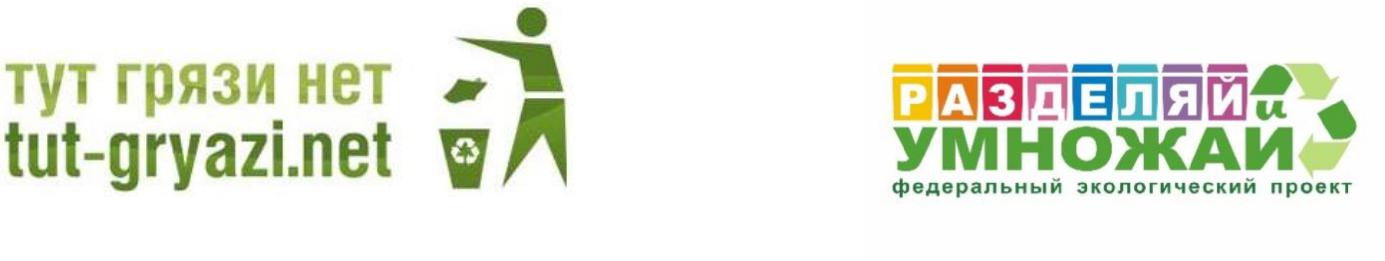 УТВЕРЖДАЮРуководитель МОЭО «Тут грязи нет»,Руководитель федерального экологическогопроекта «РАЗДЕЛЯЙ и УМНОЖАЙ»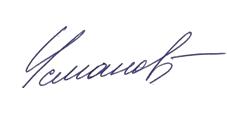 Т.T. УсмановПОЛОЖЕНИЕо проведении в образовательных организациях города Москвы акции «Птичкин дом. Весна- 2020» в рамках реализации федерального экологического проекта «РАЗДЕЛЯЙ и УМНОЖАЙ» 2019/2020 учебном году.Общие положения.1.1. Федеральный экологический проект «РАЗДЕЛЯЙ и УМНОЖАЙ» включает в себя проведение просветительских и практических мероприятий (уроков, лекций, дебатов, творческих конкурсов, сбор и сортировку вторсырья, высадку деревьев и др.), а также проведение мероприятий по награждению активных участников проекта.1.2. Экологические мероприятия проекта проводятся с целью содействия воспитанию экологически грамотного и ответственного поколения россиян.1.3. Сроки проведения конкурса «Птичкин дом. Весна- 2020» c 27 февраля 2020 года - 17 апреля 2020 года.1.4. Сроки сбора материала – 27 февраля 2020 по 3 апреля 2020 года.1.5. Задачи конкурса «Птичкин Дом. Весна- 2020»:привлечение внимания детей, подростков, молодежи к проблеме защиты и сохранения окружающей среды, в частности видового разнообразия птиц;формирование у подрастающего поколения экологической культуры и активной жизненной позиции по отношению к глобальным проблемам;воспитание у детей бережного отношения к природному наследию, единым общечеловеческим ценностям;формирование и закрепление на практике навыков использования вторсырья в быту;развитие творческого воображения, любознательности, стремления к познанию окружающего мира;содействие успешному диалогу детей и педагогов в сфере экологии;создание системы мотивации и поддержки успешных стратегий экологически ответственного поведения. 1.6. Организаторы проекта (далее – организаторы) – сотрудники 
и партнёры Межрегиональной общественной экологической организации «Тут грязи нет» (далее – МОЭО «Тут грязи нет»), Государственное бюджетное образовательное учреждение города Москвы дополнительного профессионального образования специалистов Городской методический центр Департамента образования города Москвы (далее – ГБОУ ГМЦ ДОгМ) и эковолонтеры. Экологическая акция «Разделяй и умножай» проводится в рамках Городского экологического фестиваля «Бережем планету вместе», организатор фестиваля – ГБОУ ГМЦ ДОгМ.1.7. Участники конкурса (далее – участники) – обучающиеся образовательных организаций города Москвы в возрасте от 5 до 18 лет.Конкурс проводится в трех возрастных категориях:от 5 до 7 лет;от 8 до 13 лет;от 14 до 18 лет.1.8. На конкурс принимаются коллективные работы (до 10 обучающихся). От группы участников на конкурс принимается одна работа.2. Порядок организации и проведения конкурса.2.1. Работа по организации и проведению Конкурса, обобщению конкурсных материалов осуществляется организаторами Конкурса. Персональный состав Конкурсной комиссии (далее – Комиссия) определяется организатором Конкурса.2.2. Комиссия:-руководит подготовкой и проведением конкурса;-оценивает работы;-подводит итоги Конкурса и награждение победителей.2.3. Срок проведения Конкурса: 27 февраля 2020 г. – 17 апреля 2020 г.2.4. Участие в Конкурсе бесплатное.2.5. К конкурсу допускаются скворечники, изготовленные только собственными руками при помощи педагогов, родителей или друзей. За основу можно взять: деревянные рейки, фанеру, пластмассу, картон и другие возможные материалы.2.6. Размер и форма скворечники не ограничиваются.2.7.  Порядок выполнения работы:собрать группу участников, для изготовления скворечника;зафиксировать все этапы изготовления скворечника на фото;сделать презентацию (не более 10 слайдов) о ходе выполненной работы;сделать фотографию скворечника крупным планом;зарегистрировать личный кабинет участника в интерактивной системе «Конкурсы и проекты» ГБОУ ГМЦ ДОгМ на сайте https://konkurs.mosmetod.ru/. Загрузить итоговые конкурсные работы через личный кабинет участника на странице Конкурса: https://konkurs.mosmetod.ru/index.php?el=2&id=2721. Внимание! Загрузить работы можно только через личные кабинеты обучающихся. По запросу Конкурсной комиссии авторы предоставляют оригиналы работы.2.8. Представляемые работы должны соответствовать теме конкурса.2.9. Комиссия оставляет за собой право размещения в печатных и иных изданиях фотографии конкурсных работ с указанием авторства работ.3. Критерии оценки конкурсных работ:- самостоятельность выполнения работы;- качество, оригинальность идеи и техники исполнения;- творческий подход, новаторские приёмы и нестандартные решения в оформлении;- надежность крепления и безопасность для птиц;- оригинальный подход к оформлению презентации.4. Определение победителей4.1. Победитель определяется голосованием членов Комиссии. Комиссия вправе дополнительно поощрять отдельных участников Конкурса. Решение Комиссии является окончательным и пересмотру не подлежит.4.2. Итоги Конкурса и лучшие работы публикуются на сайте http://tut-gryazi.net/ и http://ecoriu.ru/5. Поощрение победителей5.1. Все авторы, загрузившие свои работы на Конкурс, получают электронные сертификаты участника в личные кабинеты системы интерактивная система «Конкурсы и проекты» ГБОУ ГМЦ ДОгМ на сайте http://konkurs.mosmetod.ru/.5.2. Победители Конкурса награждаются дипломами победителя, подарками от спонсоров проекта "Разделяй и Умножай».6. Права на использование работ, поступивших на конкурсАвтор (законные представители автора), подавая свою работу на Конкурс, подтверждает авторство работы и соглашается с тем, что она может быть опубликована в любых изданиях, показана любым способом на любых акциях, как во время проведения Конкурса, так и после его окончания и не претендует на выплату авторского гонорара.Контактное лицо:Координатор федерального экологического проекта «РАЗДЕЛЯЙ и УМНОЖАЙ»в Москве - Белоусова Елена Евгеньевна, 8-903-140-75-77, school@voop.eco